Shared Care Verification Form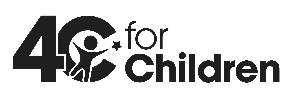 For Parents/Guardians with the 4C Child Nutrition Program (CNP)Provider4C CNP Primary Provider’s name:                (print provider’s name)                                                       (signature)(Providers are required to report to 4C CNP if their child care children are enrolled with more than one child care provider)Parent/GuardianList days and hours of care with primary provider:Is your child or children cared for by any other child care provider?		 yes   noIf yes, please fill in the following information:                                                                                 (print other provider’s name)                                       List days and hours of care with other provider:*If there are any changes to the child care schedule, I will notify the primary provider right away.Parent/Guardian’s name:                (print parent/guardian’s name)                                  (parent/guardian’s signature)Child(ren) Name:List days in care:List Hours in care:Other Child Care Provider’s name:Child(ren) Name:List days in care:List Hours in care:Parent/Guardian’s email: